В буквенном тексте найди слова и запиши:Болисаптрамлрлаыфдгежуравльшакашамицокрошкаюсаук.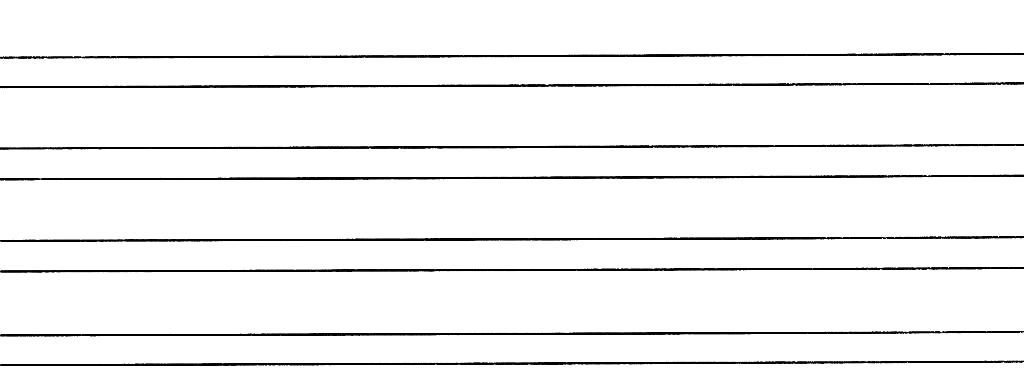 Прочитай и найди ошибку:Идёт журавль на званый завтрак.Запиши предложение правильно. Подчеркни исправленное слово.Соедини предложения и картинки. 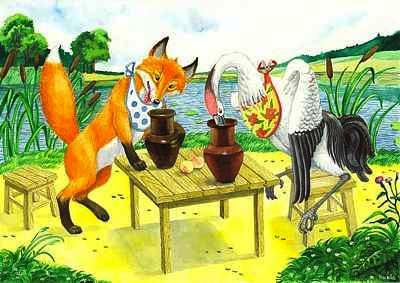 Подружилась лиса с журавлём. Журавль хлоп-хлоп носом по тарелке.Лиса вертится около кувшина. 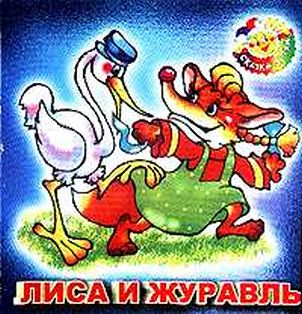 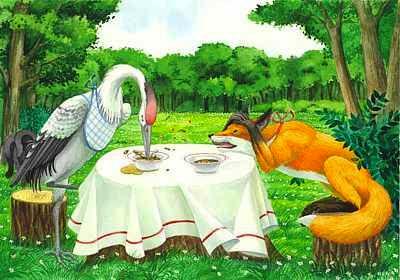 Что  означает  слово  «потчевать»?Что  означает  слово  «стряпала»?Чем угощал журавль лису? Отметь    V   .А.Тортом            Б.Огурцом          В.Курочкой            Г.Окрошкой